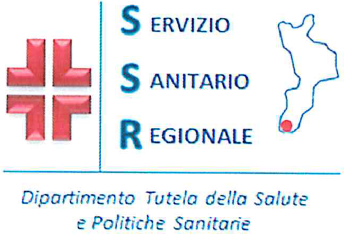 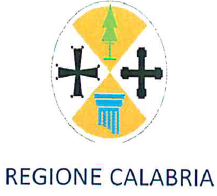 ISTITUTO COMPRENSIVO                                   CLASSE: ____________COGNOME: ________________________________________________NOME: _____________________________________________________ NATO/A IL: ______/ ______/____________   TELEFONO: ___________________   DATA E ORA ESITO:                                                                            h: ______: __    TAMPONE EFFETTUATO DA PERSONALE DELL’ASP RCNEGATIVO                                 	      POSITIVO   -Tampone ANTIGENICO RAPIDO – ABBOTT LOTTO 41ADDG244AData            /         /2021                                                                                           IL MEDICO U.S.C.A. CERTIFICATORE 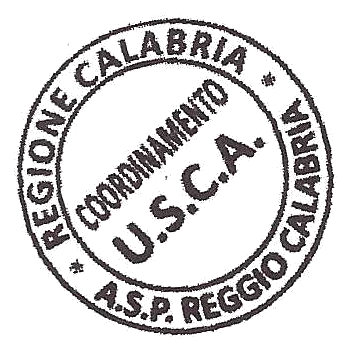 * La presente Certificazione deve essere redatta in duplice copia di cui una da consegnare tempestivamente al Dipartimento di Prevenzione